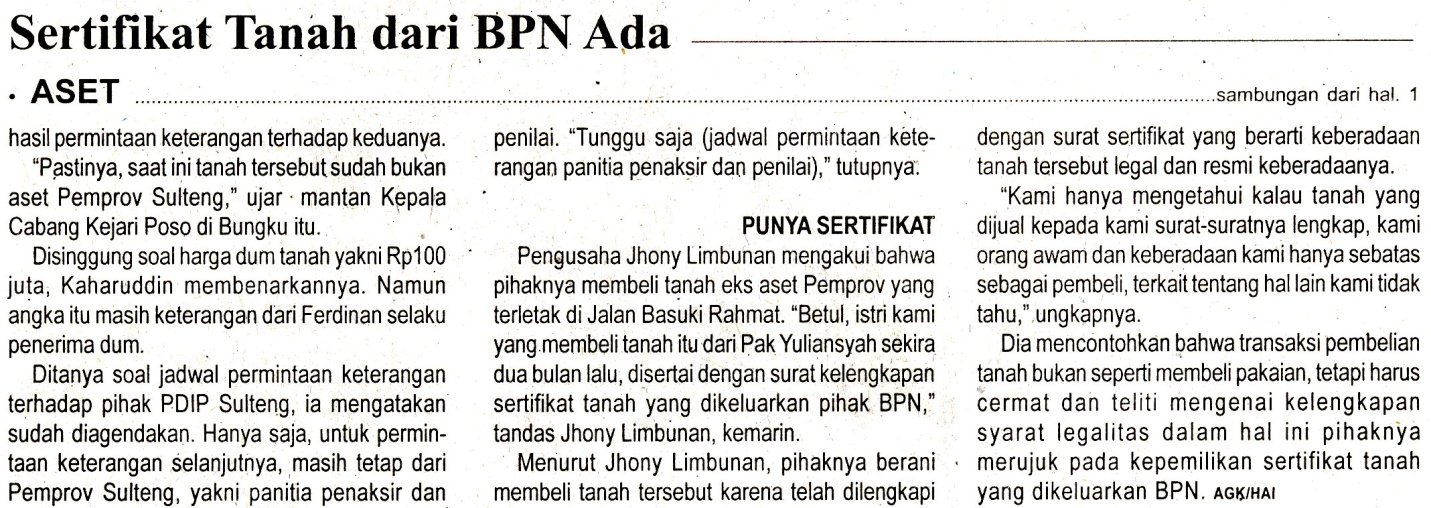 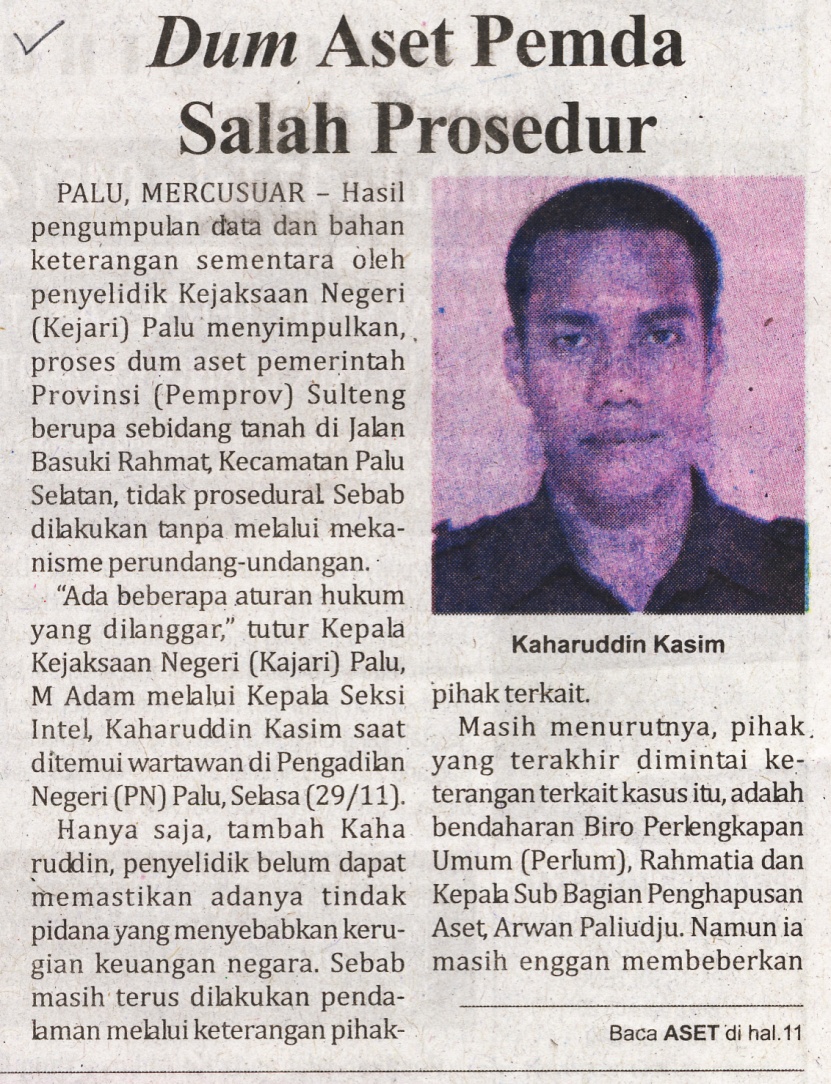 Harian:MercusuarKasubaudSulteng  IHari, tanggal:Rabu, 30 November  2011KasubaudSulteng  IKeterangan:Halaman 1 Kolom 5-6; halaman 11 Kolom 1-3KasubaudSulteng  IEntitas:Kota PaluKasubaudSulteng  I